MAT DOP 9. RAZRED (ponedeljek, 30. 3. 2020)PONAVLJANJE IN UTRJEVANJE UČNE SNOVI: P in V STOŽCA, VALJAV zvezek reši naslednje naloge:1. Premer STOŽCA meri  višina pa  Izračunaj površino in prostornino stožca.2. Izračunaj:a) površino STOŽCA                    b) prostornino STOŽCA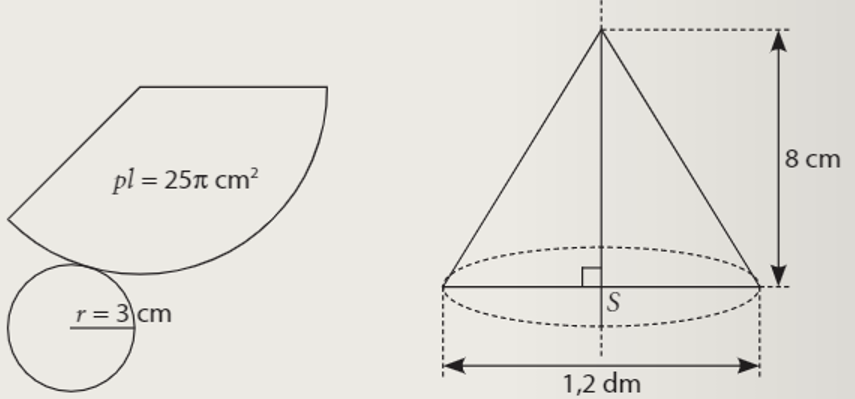 3. Izračunaj površino in prostornino VALJA, če je polmer osnovne ploskve  in njegova višina 2. Izračunaj:a) površino VALJA                                 b) prostornino VALJA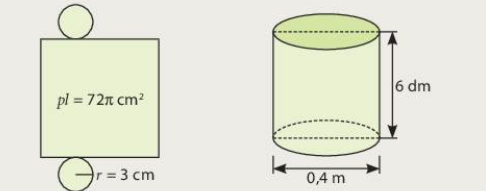 